Месячник безопасности в детском саду «Сибирячок»      Сейчас в наше время на дорогах интенсивное движение. Особое значение имеет заблаговременная правильная подготовка самых маленьких наших пешеходов — детей, которых за воротами дома подстерегают серьезные трудности. Причина дорожных происшествий чаще всего являются сами дети.         К этому приводит незнание правил дорожного движения. А так же  не знание дошкольниками элементарных правил пожарной безопасности – одна из основных причин пожаров, в которых виновными остаются дети. Ведь огонь - страшная сила, и чтобы победить её, нужно иметь определенные знания и навыки. Научить ребят ориентироваться в опасности – это важная задача и родителей  и педагогов.       С 24.08.2021 по 24.09.2021 года  в  детском саду «Сибирячок» корпус №3 проходил месячник безопасности детей.     Цель месячника: расширение знаний детей о правилах поведения на  дороге и умение применять полученные знания  на практике, пропаганда противопожарных знаний среди детей, предупреждение пожаров  от детских игр и шалостей с огнем.   В течение месячника воспитатели в разнообразной  форме, знакомили детей с различными ситуациями  и умением их преодолевать Беседа  с детьми «Мой безопасный маршрут»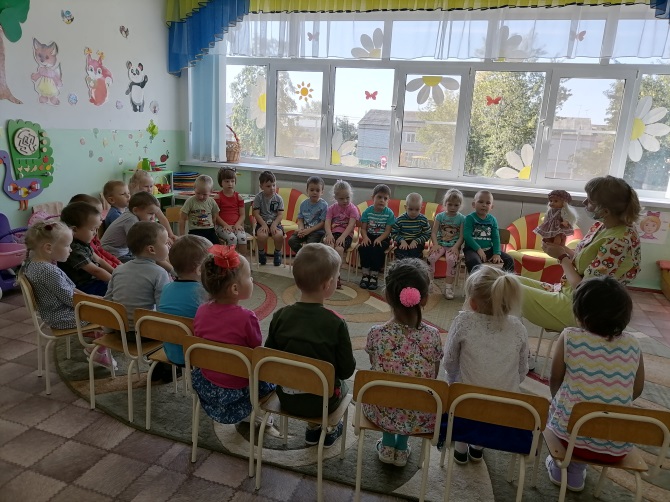 Беседа с детьми «Как вести себя в случае чрезвычайных ситуаций»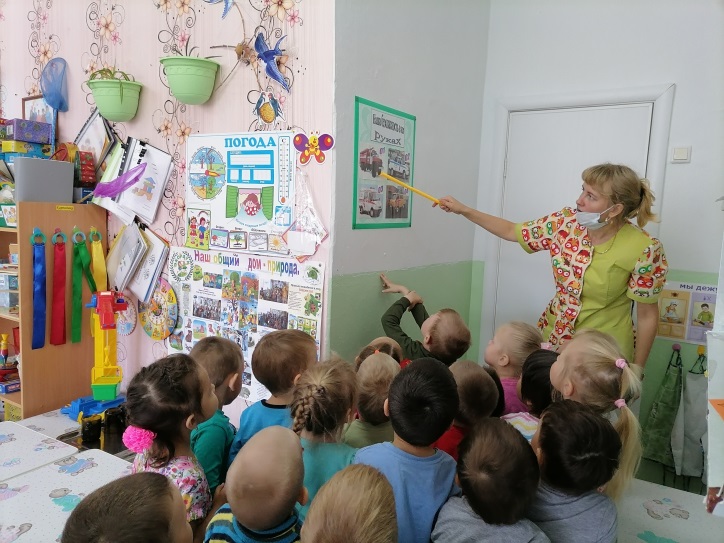 Мероприятие,  посвященное Дню солидарности в борьбе с терроризмом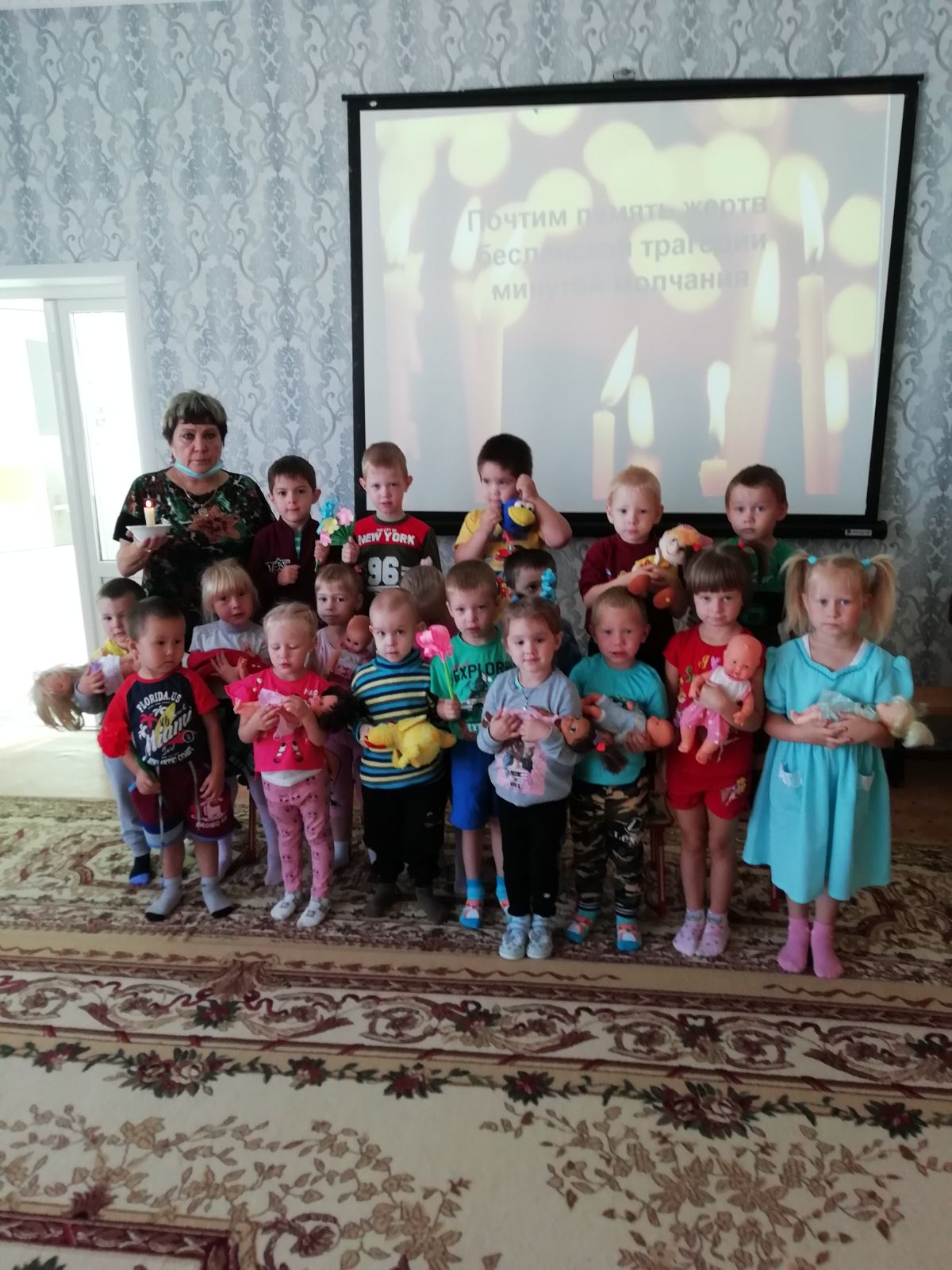 Образовательная деятельность —   урок безопасностиТема: «Опасности вокруг нас»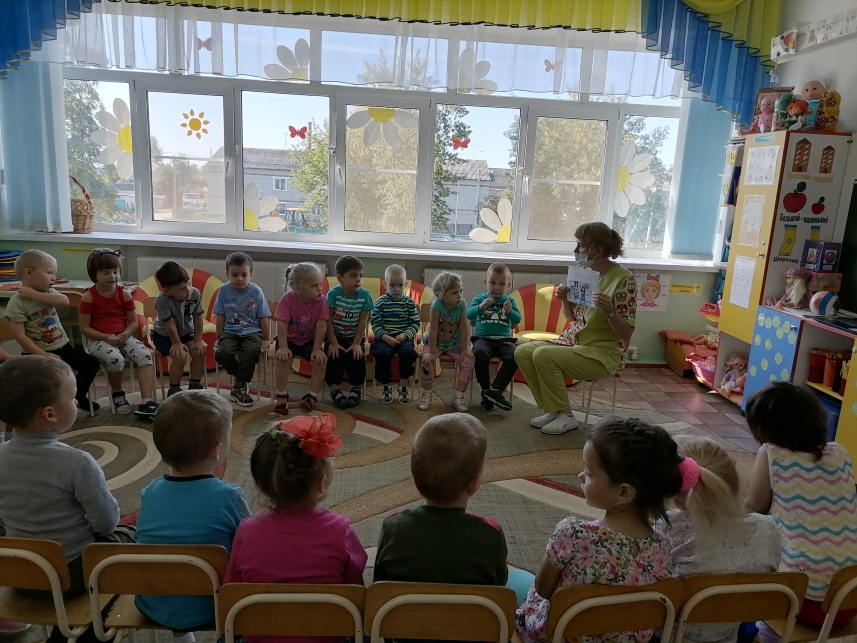 Театрализованное представление «Приключение Незнайки»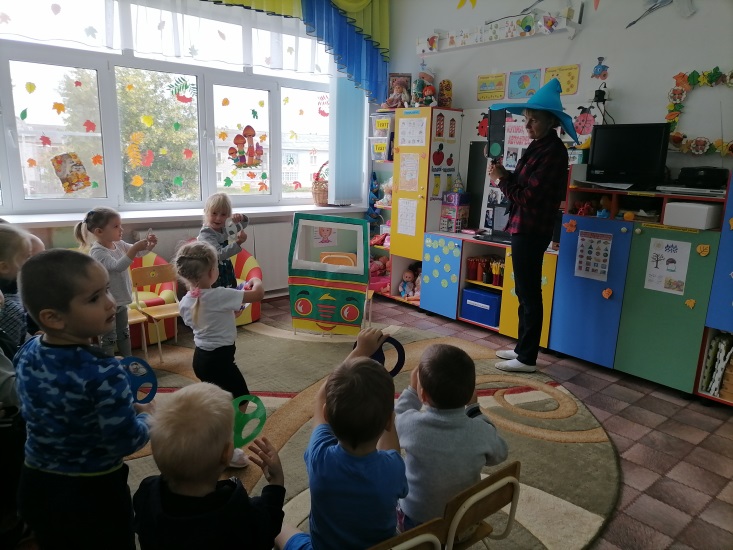 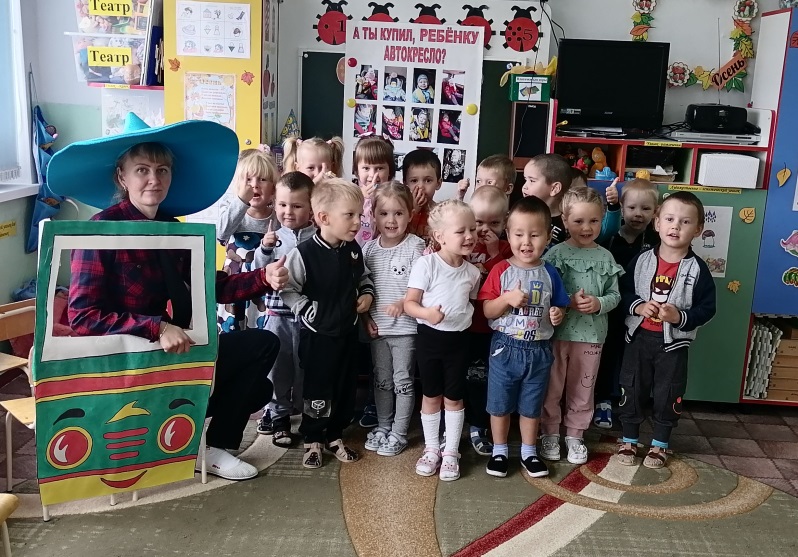 Театрализованное представление«Спички не для игр»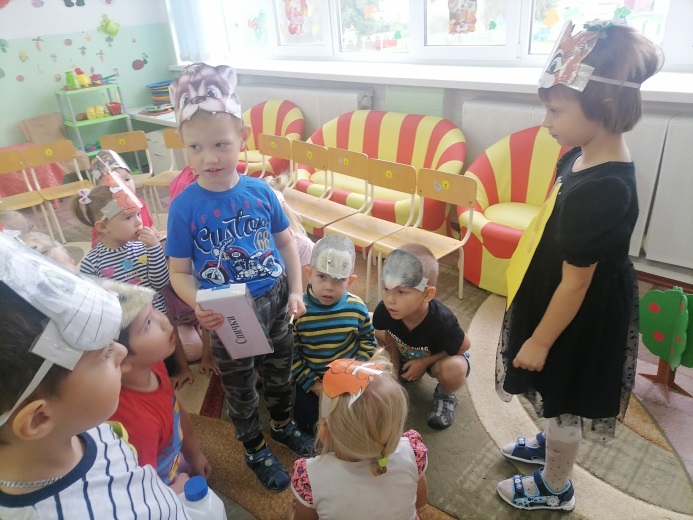 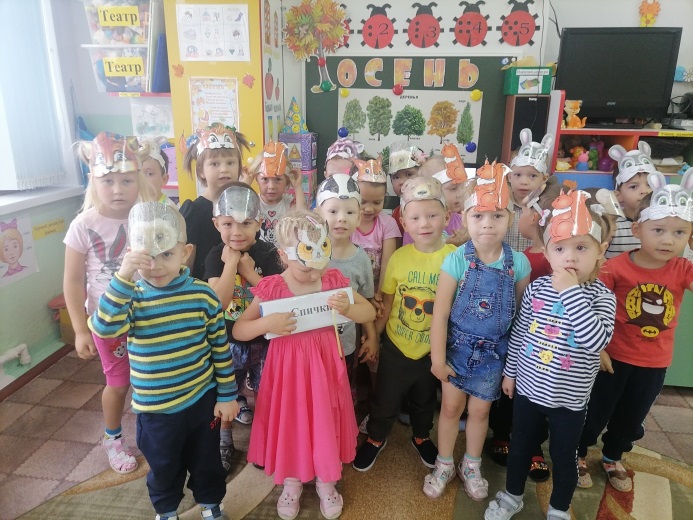 Выставка детских рисунков  на тему «Спаси лес от пожара»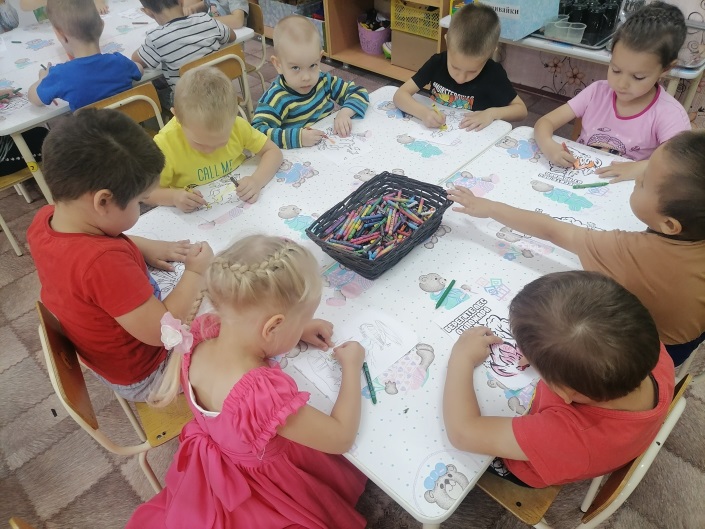 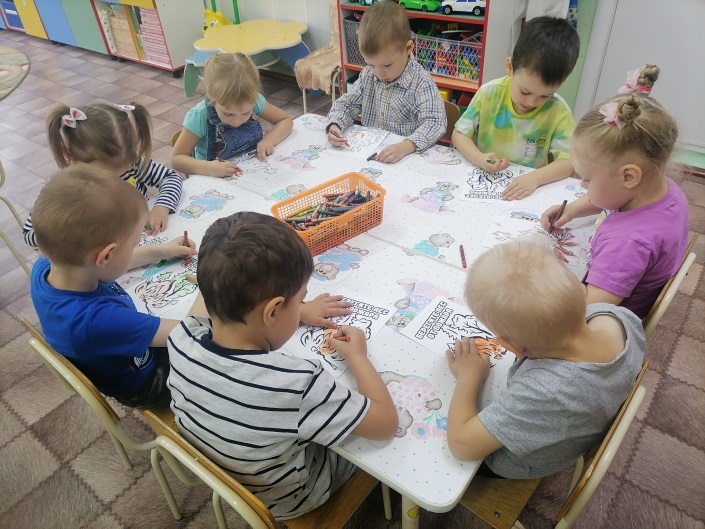 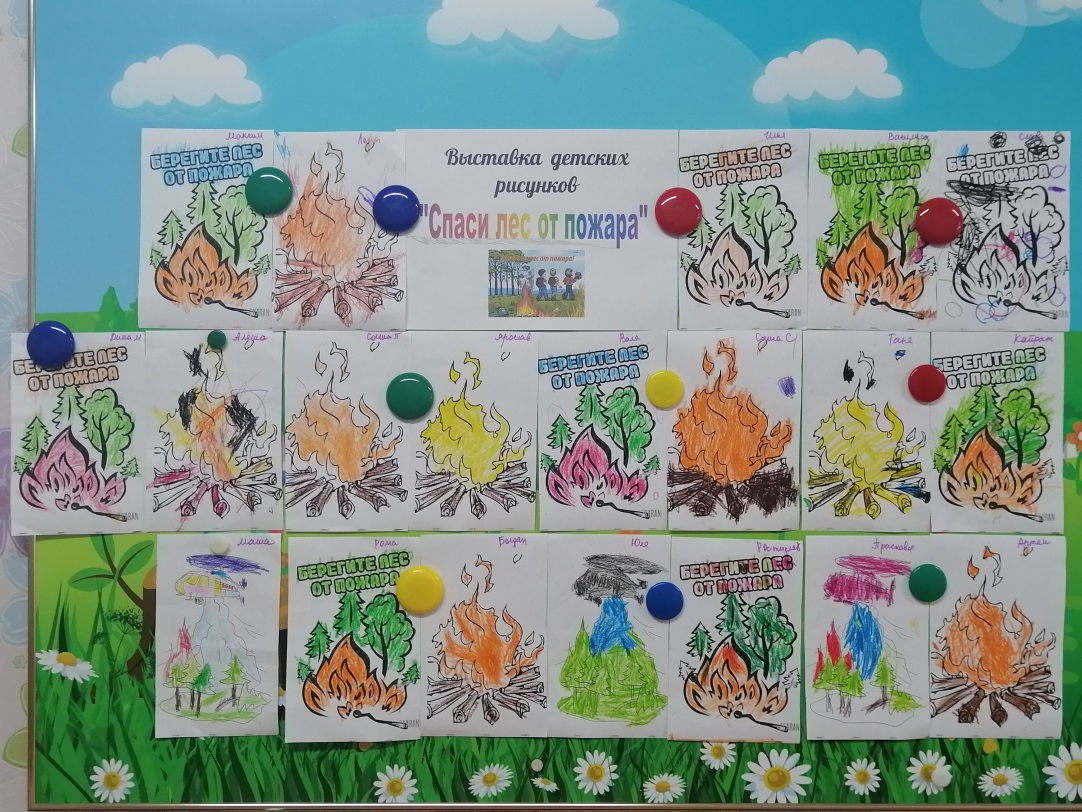 Банер «Кресло в каждую машину»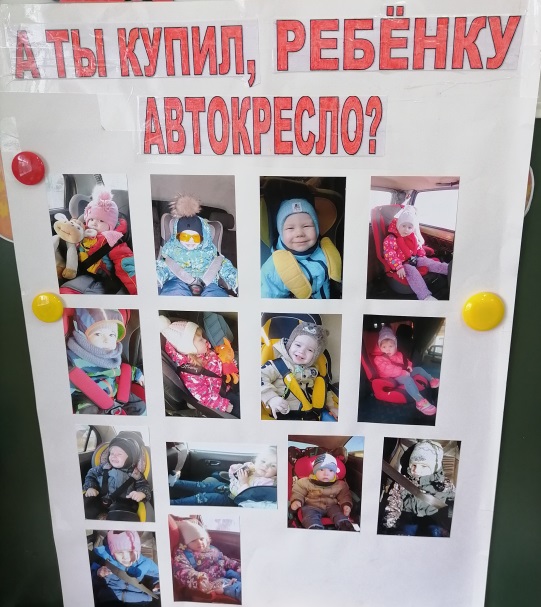 Памятки  для родителей 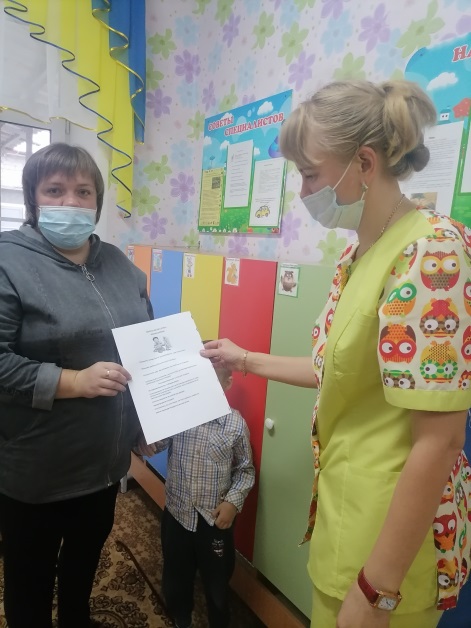 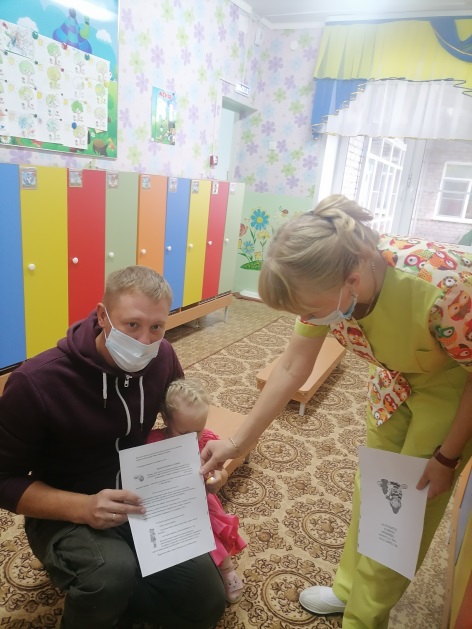 Таким образом,  работа  по месячнику безопасности  позволила напомнить и расширить кругозор детей по правилам дорожного движения и пожарной безопасности. Стёпочкина Маргарита Сергеевна, воспитатель средней группы